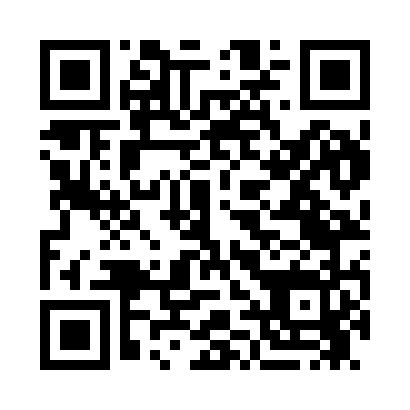 Prayer times for Jake Prairie, Missouri, USAMon 1 Jul 2024 - Wed 31 Jul 2024High Latitude Method: Angle Based RulePrayer Calculation Method: Islamic Society of North AmericaAsar Calculation Method: ShafiPrayer times provided by https://www.salahtimes.comDateDayFajrSunriseDhuhrAsrMaghribIsha1Mon4:155:471:105:058:3310:052Tue4:155:471:105:058:3310:053Wed4:165:481:105:058:3310:044Thu4:175:491:115:058:3310:045Fri4:185:491:115:058:3210:046Sat4:185:501:115:058:3210:037Sun4:195:501:115:058:3210:038Mon4:205:511:115:058:3110:029Tue4:215:511:115:058:3110:0210Wed4:225:521:125:058:3110:0111Thu4:235:531:125:068:3010:0012Fri4:245:531:125:068:3010:0013Sat4:245:541:125:068:299:5914Sun4:255:551:125:068:299:5815Mon4:265:561:125:068:289:5716Tue4:275:561:125:068:289:5617Wed4:285:571:125:068:279:5618Thu4:305:581:125:058:279:5519Fri4:315:591:125:058:269:5420Sat4:325:591:125:058:259:5321Sun4:336:001:135:058:259:5222Mon4:346:011:135:058:249:5123Tue4:356:021:135:058:239:5024Wed4:366:031:135:058:229:4925Thu4:376:031:135:058:219:4726Fri4:386:041:135:048:219:4627Sat4:406:051:135:048:209:4528Sun4:416:061:135:048:199:4429Mon4:426:071:135:048:189:4330Tue4:436:081:125:048:179:4131Wed4:446:081:125:038:169:40